MERRIWA PAH & I ASSOCIATION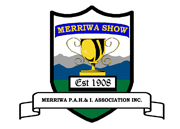 2024 MEMBERSHIP APPLICATIONNEW MEMBERS please complete this form and return toMerriwa PAH & IMEMBERSHIPPO Box 102 MERRIWA NSW 2329Or email: secretary@merriwashow.com.au⧠ Mr    ⧠ Mrs   ⧠ Ms   ⧠ Miss   NAME:       _________________________________________________________ADDRESS:    _________________________________________________________________________________________PHONE  HOME:       _____________________________________   MOBILE:________________________________EMAIL ADDRESS:       __________________________________________________________$25 Membership        						⧠ NEW		⧠ Renewal$35 Membership with Car Stand (Sat only)            		⧠ NEW		⧠ Renewal(Note: Car Stand availability is limited)$10 Junior Membership (under 25 yrs)   		DATE OF BIRTH _____________________________Invoices payable on or before 30 April 2024TAX INVOICEMEMBERSHIP FEE PO BOX 102 MERRIWA NSW 2329Direct Debit Details: BSB: 932000   A/C: 100471126   REF: SURNAMEFOR FURTHER ENQUIRIES contact Vivienne Craig:Email: secretary@merriwashow.com.au OR Phone: 0408008691